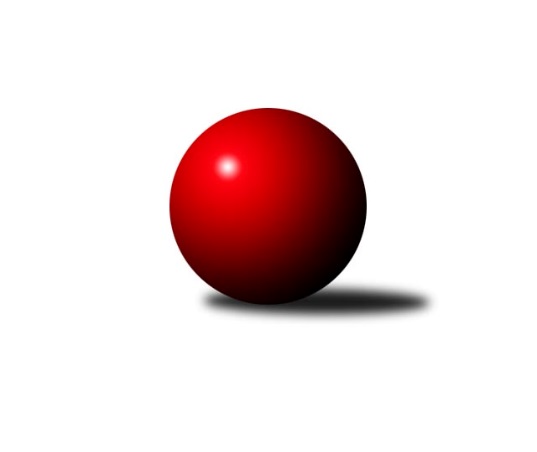 Č.9Ročník 2018/2019	16.7.2024 1.KLD B 2018/2019Statistika 9. kolaTabulka družstev:		družstvo	záp	výh	rem	proh	skore	sety	průměr	body	plné	dorážka	chyby	1.	SKK Hořice	8	7	0	1	27.0 : 5.0 	(71.5 : 24.5)	1619	14	1083	536	18.3	2.	SKK Primátor Náchod	7	6	0	1	23.0 : 5.0 	(55.5 : 28.5)	1619	12	1102	517	15.7	3.	TJ Lokomotiva Trutnov	7	2	0	5	10.0 : 18.0 	(35.5 : 48.5)	1524	4	1046	478	23.1	4.	SKK Vrchlabí	7	2	0	5	7.0 : 21.0 	(26.5 : 57.5)	1515	4	1033	482	28.6	5.	KK Kosmonosy	7	1	0	6	5.0 : 23.0 	(27.0 : 57.0)	1471	2	1030	441	33.3Tabulka doma:		družstvo	záp	výh	rem	proh	skore	sety	průměr	body	maximum	minimum	1.	SKK Hořice	4	4	0	0	15.0 : 1.0 	(38.0 : 10.0)	1646	8	1677	1598	2.	SKK Primátor Náchod	3	3	0	0	10.0 : 2.0 	(24.0 : 12.0)	1596	6	1648	1542	3.	KK Kosmonosy	3	1	0	2	4.0 : 8.0 	(13.0 : 23.0)	1471	2	1491	1437	4.	TJ Lokomotiva Trutnov	4	1	0	3	5.0 : 11.0 	(19.0 : 29.0)	1563	2	1606	1508	5.	SKK Vrchlabí	4	1	0	3	3.0 : 13.0 	(14.5 : 33.5)	1511	2	1561	1463Tabulka venku:		družstvo	záp	výh	rem	proh	skore	sety	průměr	body	maximum	minimum	1.	SKK Primátor Náchod	4	3	0	1	13.0 : 3.0 	(31.5 : 16.5)	1625	6	1640	1605	2.	SKK Hořice	4	3	0	1	12.0 : 4.0 	(33.5 : 14.5)	1612	6	1689	1551	3.	TJ Lokomotiva Trutnov	3	1	0	2	5.0 : 7.0 	(16.5 : 19.5)	1511	2	1517	1505	4.	SKK Vrchlabí	3	1	0	2	4.0 : 8.0 	(12.0 : 24.0)	1516	2	1566	1490	5.	KK Kosmonosy	4	0	0	4	1.0 : 15.0 	(14.0 : 34.0)	1471	0	1512	1430Tabulka podzimní části:		družstvo	záp	výh	rem	proh	skore	sety	průměr	body	doma	venku	1.	SKK Primátor Náchod	6	6	0	0	22.0 : 2.0 	(51.0 : 21.0)	1623	12 	3 	0 	0 	3 	0 	0	2.	SKK Hořice	6	5	0	1	21.0 : 3.0 	(55.0 : 17.0)	1635	10 	3 	0 	0 	2 	0 	1	3.	TJ Lokomotiva Trutnov	6	2	0	4	9.0 : 15.0 	(29.5 : 42.5)	1524	4 	1 	0 	2 	1 	0 	2	4.	KK Kosmonosy	5	1	0	4	3.0 : 17.0 	(18.0 : 42.0)	1468	2 	1 	0 	1 	0 	0 	3	5.	SKK Vrchlabí	5	0	0	5	1.0 : 19.0 	(14.5 : 45.5)	1492	0 	0 	0 	3 	0 	0 	2Tabulka jarní části:		družstvo	záp	výh	rem	proh	skore	sety	průměr	body	doma	venku	1.	SKK Hořice	2	2	0	0	6.0 : 2.0 	(16.5 : 7.5)	1604	4 	1 	0 	0 	1 	0 	0 	2.	SKK Vrchlabí	2	2	0	0	6.0 : 2.0 	(12.0 : 12.0)	1564	4 	1 	0 	0 	1 	0 	0 	3.	TJ Lokomotiva Trutnov	1	0	0	1	1.0 : 3.0 	(6.0 : 6.0)	1559	0 	0 	0 	1 	0 	0 	0 	4.	SKK Primátor Náchod	1	0	0	1	1.0 : 3.0 	(4.5 : 7.5)	1605	0 	0 	0 	0 	0 	0 	1 	5.	KK Kosmonosy	2	0	0	2	2.0 : 6.0 	(9.0 : 15.0)	1470	0 	0 	0 	1 	0 	0 	1 Zisk bodů pro družstvo:		jméno hráče	družstvo	body	zápasy	v %	dílčí body	sety	v %	1.	Martin Zvoníček 	SKK Hořice 	6	/	7	(86%)	19.5	/	28	(70%)	2.	Kryštof Košťál 	SKK Hořice 	5	/	6	(83%)	18.5	/	24	(77%)	3.	František Hejna 	SKK Primátor Náchod  	5	/	6	(83%)	14	/	24	(58%)	4.	Ondřej Černý 	SKK Hořice 	5	/	7	(71%)	21	/	28	(75%)	5.	Ondřej Duchoň 	SKK Hořice 	4	/	4	(100%)	12.5	/	16	(78%)	6.	Mikuláš Martinec 	SKK Primátor Náchod  	4	/	4	(100%)	11	/	16	(69%)	7.	Denis Hofman 	SKK Primátor Náchod  	3	/	5	(60%)	14.5	/	20	(73%)	8.	Filip Jirsák 	TJ Lokomotiva Trutnov  	3	/	7	(43%)	13.5	/	28	(48%)	9.	Tereza Nováková 	KK Kosmonosy  	3	/	7	(43%)	12	/	28	(43%)	10.	Daniel Majer 	SKK Primátor Náchod  	2	/	2	(100%)	5	/	8	(63%)	11.	Jaroslav Špicner 	SKK Primátor Náchod  	2	/	3	(67%)	8	/	12	(67%)	12.	Adam Holý 	TJ Lokomotiva Trutnov  	2	/	3	(67%)	5.5	/	12	(46%)	13.	Veronika Valešová 	SKK Vrchlabí  	2	/	6	(33%)	8	/	24	(33%)	14.	Ondřej Stránský 	SKK Vrchlabí  	2	/	7	(29%)	12	/	28	(43%)	15.	David Chaloupka 	TJ Lokomotiva Trutnov  	2	/	7	(29%)	10	/	28	(36%)	16.	Šimon Fiebinger 	TJ Lokomotiva Trutnov  	1	/	2	(50%)	3.5	/	8	(44%)	17.	Anna Zlámalová 	KK Kosmonosy  	1	/	2	(50%)	3	/	8	(38%)	18.	Filip Matouš 	SKK Vrchlabí  	1	/	6	(17%)	6.5	/	24	(27%)	19.	Pavel Adamec 	KK Kosmonosy  	0	/	1	(0%)	1	/	4	(25%)	20.	Michal Petráš 	KK Kosmonosy  	0	/	1	(0%)	0	/	4	(0%)	21.	Sabrinka Zapletalová 	KK Kosmonosy  	0	/	2	(0%)	1	/	8	(13%)	22.	Adam Svatý 	SKK Vrchlabí  	0	/	2	(0%)	0	/	8	(0%)	23.	Adéla Molnarová 	KK Kosmonosy  	0	/	3	(0%)	4	/	12	(33%)	24.	Lucie Dlouhá 	KK Kosmonosy  	0	/	3	(0%)	3	/	12	(25%)Průměry na kuželnách:		kuželna	průměr	plné	dorážka	chyby	výkon na hráče	1.	Trutnov, 1-4	1582	1068	514	19.5	(527.4)	2.	SKK Hořice, 1-4	1578	1068	509	22.9	(526.0)	3.	SKK Nachod, 1-4	1560	1056	504	20.5	(520.3)	4.	Vrchlabí, 1-4	1532	1054	478	28.8	(511.0)	5.	KK Kosmonosy, 1-6	1513	1045	467	26.5	(504.4)Nejlepší výkony na kuželnách:Trutnov, 1-4SKK Hořice	1689	2. kolo	Ondřej Černý 	SKK Hořice	574	2. koloSKK Primátor Náchod 	1640	6. kolo	Martin Zvoníček 	SKK Hořice	570	2. koloTJ Lokomotiva Trutnov 	1606	5. kolo	Ondřej Stránský 	SKK Vrchlabí 	566	8. koloTJ Lokomotiva Trutnov 	1578	2. kolo	Denis Hofman 	SKK Primátor Náchod 	561	6. koloSKK Vrchlabí 	1566	8. kolo	David Chaloupka 	TJ Lokomotiva Trutnov 	556	5. koloTJ Lokomotiva Trutnov 	1559	8. kolo	David Chaloupka 	TJ Lokomotiva Trutnov 	550	8. koloKK Kosmonosy 	1512	5. kolo	František Hejna 	SKK Primátor Náchod 	547	6. koloTJ Lokomotiva Trutnov 	1508	6. kolo	Kryštof Košťál 	SKK Hořice	545	2. kolo		. kolo	Adam Holý 	TJ Lokomotiva Trutnov 	541	2. kolo		. kolo	Tereza Nováková 	KK Kosmonosy 	533	5. koloSKK Hořice, 1-4SKK Hořice	1677	1. kolo	Martin Zvoníček 	SKK Hořice	601	1. koloSKK Hořice	1656	9. kolo	Ondřej Černý 	SKK Hořice	571	3. koloSKK Hořice	1652	7. kolo	Martin Zvoníček 	SKK Hořice	565	7. koloSKK Primátor Náchod 	1605	9. kolo	Kryštof Košťál 	SKK Hořice	564	9. koloSKK Hořice	1598	3. kolo	Ondřej Černý 	SKK Hořice	562	7. koloTJ Lokomotiva Trutnov 	1505	7. kolo	Ondřej Černý 	SKK Hořice	559	1. koloSKK Vrchlabí 	1492	1. kolo	Ondřej Stránský 	SKK Vrchlabí 	555	1. koloKK Kosmonosy 	1440	3. kolo	Mikuláš Martinec 	SKK Primátor Náchod 	554	9. kolo		. kolo	Martin Zvoníček 	SKK Hořice	552	9. kolo		. kolo	Ondřej Černý 	SKK Hořice	540	9. koloSKK Nachod, 1-4SKK Primátor Náchod 	1648	4. kolo	Martin Zvoníček 	SKK Hořice	578	4. koloSKK Hořice	1636	4. kolo	Jaroslav Špicner 	SKK Primátor Náchod 	566	4. koloSKK Primátor Náchod 	1598	7. kolo	Denis Hofman 	SKK Primátor Náchod 	561	4. koloSKK Primátor Náchod 	1542	1. kolo	Ondřej Černý 	SKK Hořice	554	4. koloTJ Lokomotiva Trutnov 	1511	1. kolo	Mikuláš Martinec 	SKK Primátor Náchod 	550	7. koloKK Kosmonosy 	1430	7. kolo	Denis Hofman 	SKK Primátor Náchod 	547	7. kolo		. kolo	Filip Jirsák 	TJ Lokomotiva Trutnov 	521	1. kolo		. kolo	František Hejna 	SKK Primátor Náchod 	521	4. kolo		. kolo	Jaroslav Špicner 	SKK Primátor Náchod 	517	1. kolo		. kolo	František Hejna 	SKK Primátor Náchod 	515	1. koloVrchlabí, 1-4SKK Primátor Náchod 	1629	5. kolo	Ondřej Stránský 	SKK Vrchlabí 	565	3. koloSKK Hořice	1573	6. kolo	Martin Zvoníček 	SKK Hořice	565	6. koloSKK Vrchlabí 	1561	9. kolo	František Hejna 	SKK Primátor Náchod 	563	5. koloSKK Vrchlabí 	1547	5. kolo	Ondřej Stránský 	SKK Vrchlabí 	550	9. koloTJ Lokomotiva Trutnov 	1517	3. kolo	Mikuláš Martinec 	SKK Primátor Náchod 	547	5. koloKK Kosmonosy 	1502	9. kolo	Tereza Nováková 	KK Kosmonosy 	541	9. koloSKK Vrchlabí 	1471	3. kolo	Ondřej Stránský 	SKK Vrchlabí 	538	5. koloSKK Vrchlabí 	1463	6. kolo	Ondřej Stránský 	SKK Vrchlabí 	538	6. kolo		. kolo	Filip Jirsák 	TJ Lokomotiva Trutnov 	533	3. kolo		. kolo	David Chaloupka 	TJ Lokomotiva Trutnov 	532	3. koloKK Kosmonosy, 1-6SKK Primátor Náchod 	1626	2. kolo	Ondřej Černý 	SKK Hořice	582	8. koloSKK Hořice	1551	8. kolo	František Hejna 	SKK Primátor Náchod 	555	2. koloKK Kosmonosy 	1491	4. kolo	Tereza Nováková 	KK Kosmonosy 	547	4. koloSKK Vrchlabí 	1490	4. kolo	Jaroslav Špicner 	SKK Primátor Náchod 	536	2. koloKK Kosmonosy 	1485	2. kolo	Denis Hofman 	SKK Primátor Náchod 	535	2. koloKK Kosmonosy 	1437	8. kolo	Ondřej Stránský 	SKK Vrchlabí 	528	4. kolo		. kolo	Tereza Nováková 	KK Kosmonosy 	517	2. kolo		. kolo	Anna Zlámalová 	KK Kosmonosy 	498	2. kolo		. kolo	Anna Zlámalová 	KK Kosmonosy 	498	4. kolo		. kolo	Ondřej Duchoň 	SKK Hořice	494	8. koloČetnost výsledků:	4.0 : 0.0	5x	3.0 : 1.0	5x	1.0 : 3.0	2x	0.0 : 4.0	6x